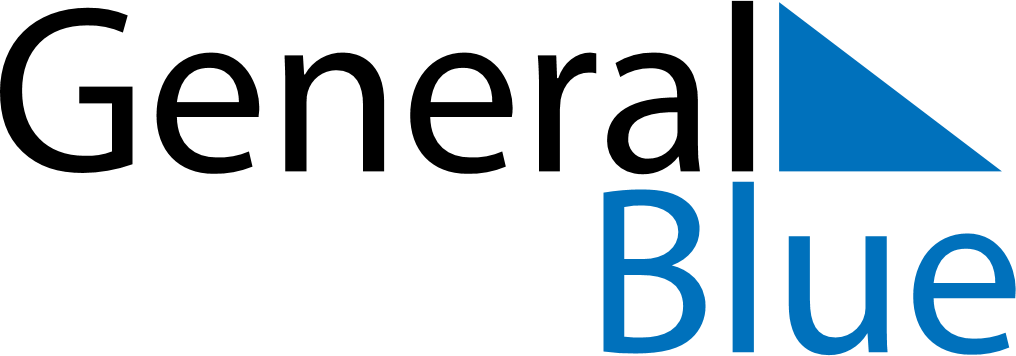 July 2025July 2025July 2025Costa RicaCosta RicaSundayMondayTuesdayWednesdayThursdayFridaySaturday1234567891011121314151617181920212223242526Guanacaste Day2728293031